Организация и функционирование ЭВМЛекция 1. Введение в предмет
Мотивирующие материалыКак белорус бросил «Интеграл» и создал крупный бизнес по микроэлектронике
Сколько платят программистам микроконтроллеров
Олимпиада-2020 в Токио перенесет в будущее: роботы, беспилотный транспорт и метеоритный дождь
Зачем и как будем изучать этот предмет
.... Зачем
....... Цифровые системы - другая профессия
....... Фундаментальные знания (устройство цифровых систем)
....... Учимся учиться
....... Постараюсь сделать занятия интересными по форме и содержанию
....... Автоматическое получение оценок
.... Как
....... Каждую практику - контрольная (10 задач и более)
....... На лекциях теория и подготовка к контрольной
....... Множество учебных материалов (все в зоне оценивания 1000 задач = 10)
....... Подготовка к контролю практики (открыты задачи и решения контрольных)
....... Индивидуальные задания
....... Новые задачи
....... Буки на лекциях и практике
Для практической работы потребуется программа HLCCADHLCCAD - забрать 
разархивировать на своём компьютере, запускать bin\hlccad.exe
HLCCAD - High Level Chip Computer-Aided Design
(Высокоуровневое автоматизированное проектирование чипов)
1.4. Советую обратить внимание .... Теория
....... Обучение проектированию устройств в HLCCAD
....... Организация и функционирование ЭВМ (вся теория)
.... Форум - Проектирование цифровых систем
....... Характерные ошибки проектирования
....... Как надо и как не надо проектировать устройства
....... Вопросы и ответы по HLCCAD
.... Обучение (Флеш-лекции, флеш-задания)
....... Создание устройств для арифметических выражений
....... Подготовка к контролю практики
....... И все остальные задания
Идеальный вариант работы с этим материалами – внимательно изучить.Вариант-минимум – просмотреть, чтобы понимать, где о чём написано, ив случае возникновения вопросов знать, где искать ответы. 
1.5. Подготовка к первой контрольной работе
Условия задач первой контрольнойОценка  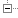 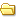 Обучение 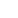 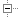 Подготовка к контролю практики 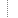 K1. Задания с решениями 1. Easy_Device                                           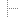 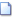 2. Котенок 3. Деление на 4 4. Умножить и сложить 5. Прямоугольный треугольник?6. Проверка и установка бита 7. Количество 8. Антисумматор 9. Парный теннис 10. Сдвиг 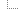 Цель первой контрольной 
- получить навыки рисования схем в HLCCAD 
(по приведённым в условиях задач рисункам решений)
На контрольной работе - олимпиада, кто сдаст больше задач, 
подсматривая в решения и/или видеоурокиМультик Белько (простейшая работа в HLCCAD)http://dl.gsu.by/images/_i4f/2021/hlccad_mylt_31.swfНе работает Flash. Решение проблемыhttp://dl.gsu.by/NForum/posts/topicshow/3578.dl?postid=91091#91091Видео-уроки решения задач первой контрольной
1 2 3 4 5 6 7 8 9 10
1.6. Конструктивные элементы (из чего собирать схемы)
       логические: NOT AND OR XOR
       арифметические : + - * /
            беззнаковые: SUM         MUL DIV 
            знаковые     : SUM iSUB iMUL iDIV  
       сравнения :              беззнаковое: CMP
             знаковое     : iCMP
       константа : CONST
Беззнаковые элементы правильно работают только с неотрицательными числами на входе.
Знаковые элементы правильно работают и с неотрицательными и с отрицательными числами на входе.
SUM правильно складывает любые числа (и положительные, и отрицательные).Логические 
Арифметические беззнаковые (0 и положительные)Арифметические знаковые1.7. Командная олимпиада на буках
"Проектирование - Введение в предмет"
Выбираем вид дерева задач Ajax Tree (New)Командные олимпиады Проектирование Введение в предмет 1. Элемент НЕ (559 / 10)  2. Элемент НЕ, 2 шины (505 / 12)  3. Элемент исключающее ИЛИ (500 / 12)  4. Элемент исключающее ИЛИ, 4 входа (450 / 13)  5. Элемент И, (504 / 12)  6. Элемент И, 4 входа (488 / 12)  7. Элемент ИЛИ (485 / 12)  8. Элемент ИЛИ, 4 входа (468 / 12)  9. Элемент И-НЕ (453 / 13)  10. Элемент ИЛИ-НЕ (445 / 13)  11. Элемент исключающее ИЛИ-НЕ (429 / 13)  12. Немного подумать (112 / 47)  1. Easy_Device (1449 / 4)  2. Прямоугольный треугольник? (1321 / 4)  3. Device (1377 / 4)  4. Triangle? (818 / 7) 5. Устройство (1218 / 4)  6. Простое выражение (975 / 5)  7. Gomel2007 (89 / 54)  8. Equally? (335 / 16)  9. Ромб или параллелограмм (40 / 130)  
Первые 12 заданий на симуляцию – Вам предлагается устройство, к нему случайно задаются входы, Вы должны указать значения на выходах для заданных входов.Следующие 9 заданий – на проектирование.Вам даётся логическая функция или текстовое описание функционирования устройства. Вы должны в HLCCAD-е нарисовать схему этого устройства и отправить на тестирование проект устройства (Имя.prd)Задания можно выполнять в любом порядке.Цифры в скобках (1/2) обозначают1 - сколько человек сдали это задание с момента установки 
2 – сложность задания 
     (количество дней с момента установки, поделённое 
       на количество человек, решивших задачу)В контрольных работах на тему «Проектирование» каждое первое задание будет требовать нарисовать в HLCCAD схему по заданным логическим функциям.1.8. Подробнее о логических элементах

Логические операции ( ~ , & ,\/ , + )Инверсия (Отрицание)  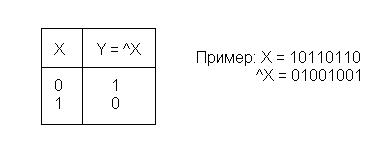 При инверсии 0 заменяется на 1, а 1 на 0.Конъюнкция (Логическое И, Логическое умножение, AND )   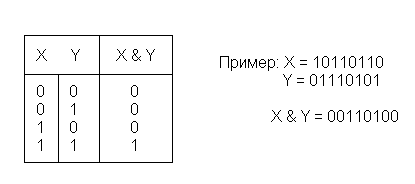 Результат коньюнкции равен 1, если оба сомножителя равны 1, в остальных случаях результат равен 0. Оба сомножителя должны иметь одинаковое количество символов.Дизьюнкция (Логическое ИЛИ, Логическое сложение, OR)  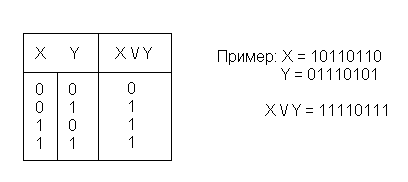 Результат дизьюнкции равен 0, если оба слагаемые равны нулю, в остальных случаях результат равен 1. Cложение по модулю 2 ( Исключающее ИЛИ, XOR)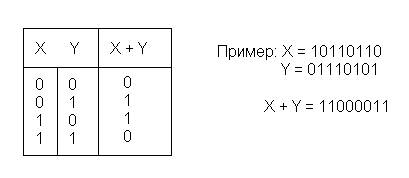 Результат будет равен 0, если оба числа одинаковы (два нуля или две единицы) и равен 1, если числа различны (0 и 1)Простейшие логические тождества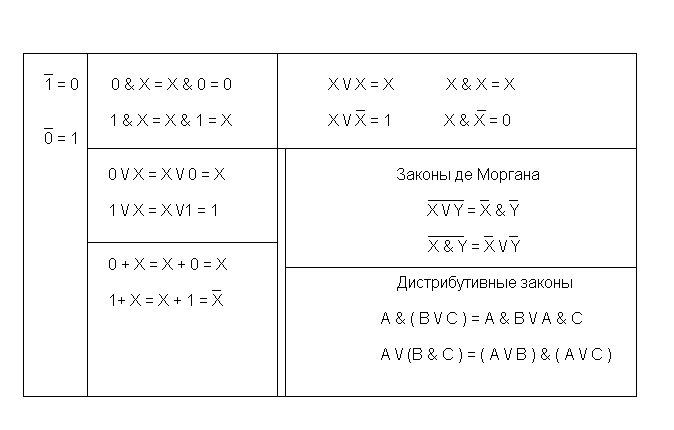 Логический элемент НЕ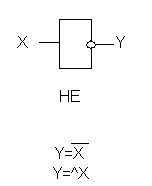 Логический элемент И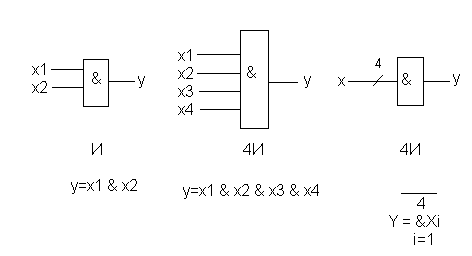 Логические элементы И-НЕ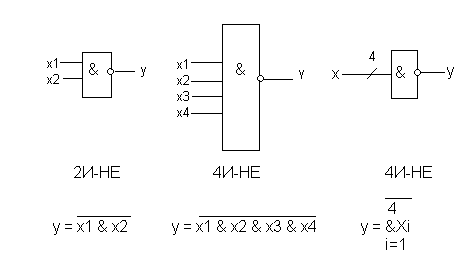 Логические элементы ИЛИ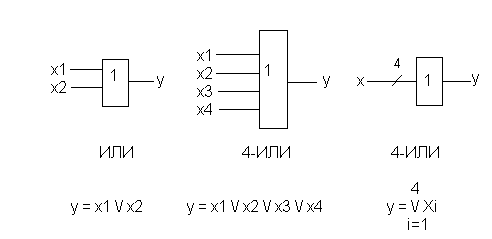 Логические элементы ИЛИ-НЕ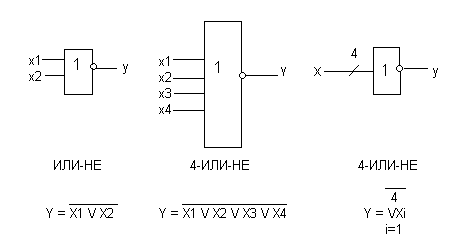 Сложные логические элементы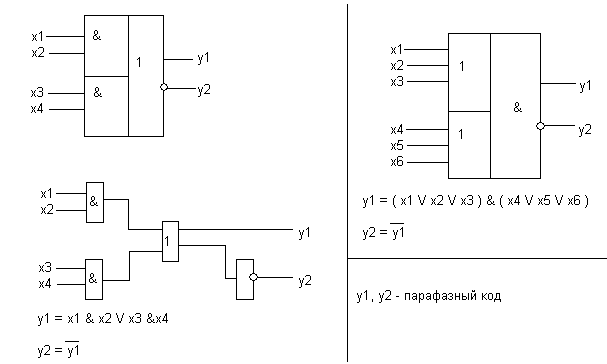 Пример решения задачи
на проектирование устройства по логическим функциям
Такая задача будет первой в каждой контрольной по проектированию.Имя HLCCAD проекта:Logic.prd
Входное устройство:LogicПостроить цифровое устройство, удовлетворяющее следующей булевой функции: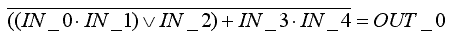 Пример ввода:

IN_0: 1
IN_1: 1
IN_2: 1
IN_3: 1
IN_4: 1Пример вывода:

OUT_0: 1Решение: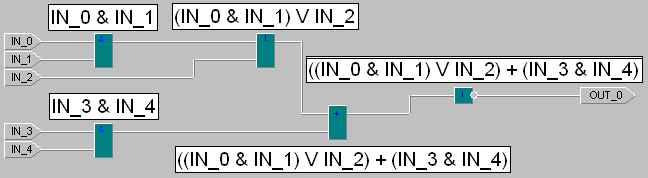 Что порешать после лекции
для закрепления материала, повышения оценки, отработки пропусковОценка – Обучение – Элементная база 
      - Логические элементы
      - Логические схемы   Оценка  Контрольный срез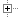 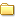 Контроль практикиКонтроль теорииИндивидуальные заданияОбучение Подготовка к контрольному срезуПодготовка к контролю практикиВведение/системы счисленияЭлементная база Флеш-лекции (Работа в HLCCAD)Флеш-лекции (Карты Карно)Флеш-задания (Карты Карно)Флеш-задания (приемы проектирования)Логические элементы Флеш-заданияТестыСимуляцияПроектирование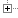 Логические схемы Флеш-заданияТестыСимуляцияПроектированиДля наиболее продвинутых : можно решать индивидуальные задания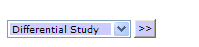 В списке с рисунка выше выбрать вид дерева Unsolved Task, получите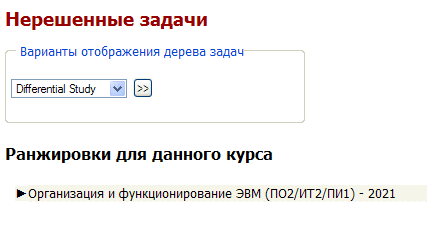 Развернуть дерево задачи двумя кликами по символу , получите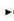 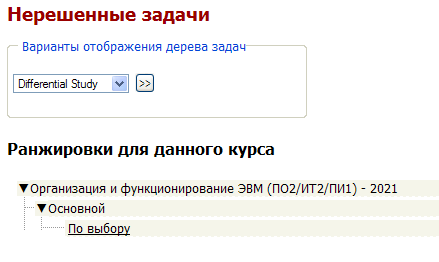 Кликнуть по фразе «По выбору», немного подождать, получите

 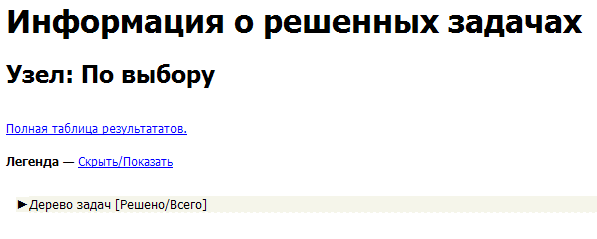 Кликами по символу  развернуть дерево задач до такого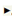 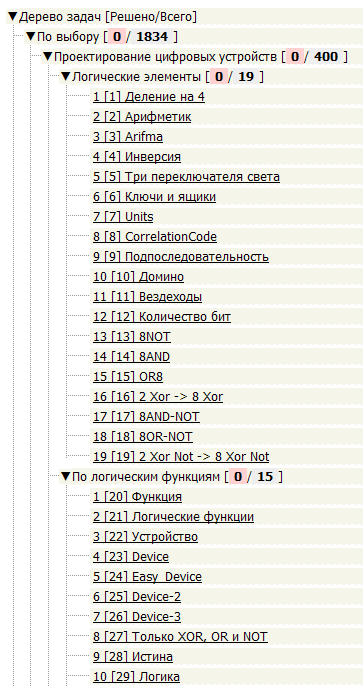 …В каждой из папок      Логические элементы
     По логическим функциям
к оценке добавляется не более одной задачи 
(тому, кто первый сдал эту задачу, 
его фамилия появляется напротив названия задачи )!!!Подсказка по сложности задачПроектирование цифровых устройств Логические элементы 1. Деление на 4                    (1276 /   4) 2. Арифметик                         (877 /   6)  3. Arifma                                 (912 /  6) 4. Инверсия                            (457 / 12) 5. Три переключателя света    (474 / 12) 6. Ключи и ящики                   (265 / 20) 7. Units                                   ( 52 / 130) 8. CorrelationCode                   (  41 / 164) 9. Подпоследовательность      (  49 / 133) 10. Домино                             (  56 / 117) 11. Вездеходы                        (  88 / 57) 12. Количество бит                 (  47 / 105)  13. 8NOT                                (156 / 23) 14. 8AND                                (165 / 22) 15. OR8                                  (157 / 23) 16. 2 Xor -> 8 Xor                   (146 / 25) 17. 8AND-NOT                         (130 / 28)  18. 8OR-NOT                           (105 / 34)  19. 2 Xor Not -> 8 Xor Not        (108 / 33) По логическим функциям 1. Функция                              (991 / 5) 2. Логические функции          (1116 / 5)  3. Устройство                         (1218 / 4) 4. Device                                (1377 / 4) 5. Easy_Device                        (1449 / 4)  6. Device-2                             (  816 / 7) 7. Device-3                             (  808 / 7) 8. Только XOR, OR и NOT         ( 336 / 16) 9. Истина                                ( 345 / 14) 10. Логика                              ( 251 / 20) …Цифры в скобках (1/2) обозначают1 - сколько человек сдали это задание с момента установки 
2 – сложность задания 
     (количество дней с момента установки, поделённое 
       на количество человек, решивших задачу)NOTANDORXOR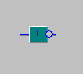 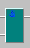 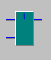 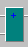 SUMSUBMULDIV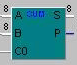 Нет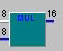 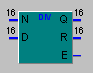 SUMiSUBiMULiDIV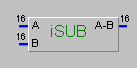 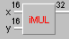 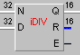 Сравнение беззнаковоеСравнение знаковоеКонстантаCMPiCMPconst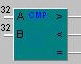 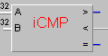 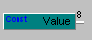 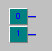 НазваниеРазмерностьТипIN_0
IN_1
IN_2
IN_3
IN_4
OUT_01
1
1
1
1
1вход
вход
вход
вход
вход
выход